МИНИСТЕРСТВО СЕЛЬСКОГО ХОЗЯЙСТВА РОССИЙСКОЙ ФЕДЕРАЦИИ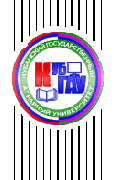  КРАСНОДАРСКИЙ РЕГИОНАЛЬНЫЙ ИНСТИТУТ АГРОБИЗНЕСАДОПОЛНИТЕЛЬНОГО ПРОФЕССИОНАЛЬНОГО ОБРАЗОВАНИЯ ФЕДЕРАЛЬНОГО ГОСУДАРСТВЕННОГО БЮДЖЕТНОГО  ОБРАЗОВАТЕЛЬНОГО УЧРЕЖДЕНИЯ ВЫСШЕГО ПРОФЕССИОНАЛЬНОГО ОБРАЗОВАНИЯ «КУБАНСКИЙ ГОСУДАРСТВЕННЫЙ АГРАРНЫЙ УНИВЕРСИТЕТ» (КРИА ДПО ФГБОУ ВПО КУБАНСКИЙ ГАУ)УЧЕБНО-МЕТОДИЧЕСКИЙ  ОТРАСЛЕВОЙ  ЦЕНТР  ОХРАНЫ  ТРУДА РАБОТНИКОВ  АПКИНФОРМАЦИОННЫИ БЮЛЛЕТЕНЬ  № 1(январь 2015  год)Минтруд запланировал кардинальнопоменять законодательство по охране трудаТо, что Минтруд с особым рвением взялся за приведение в порядок нормативной правовой базы в области безопасности и охраны труда, стало ясно после того, как один за одним на нас «посыпались» новые правила, регламентирующие безопасность проведения работ. Однако этим дело не ограничивается. С конца лета Министерство вынашивает особую программу стандартизации в области обеспечения безопасности труда и сохранения здоровья, которая до недавнего времени проходила все мыслимые и немыслимые барьеры наподобие общественного обсуждения и антикоррупционной экспертизы, хотя о какой коррупции здесь может идти речь, но надо, так надо. Программа еще не увидела свет, ее проект только закончил подготовку и отправлен на рассмотрение в Минюст РФ. Хочется верить, что после всех проволочек программа все‑таки представлена нам во всей красе и мы все судорожно примемся контролировать Минтруд на предмет выполнения обещаний. А обещаний предостаточно. О том, что нормативная правовая база по охране труда нуждается в изменениях, не говорит только ленивый и с большим удивлением стоит признать, что у Минтруда уже дошли руки примерно до десяти документов. Вся программа – это таблица, которая разделена на 3 группы: от 0,1 и 3. К нулевой группе относятся четыре документа – ГОСТы, один из которых содержит в себе термины и определения (ГОСТ 12.0.002‑80), а второй касается классификации опасных и вредных производственных факторов (ГОСТ 12.0.003‑74). К нулевой группе «примостился» ГОСТ, посвященный обучению по охране труда (ГОСТ 12.0.004‑90), да, да, наконец‑то его пересмотрят, и это дело не должно затянуться далее 2014 года, хотя, возможно, после Минюста сроки немного поменяются. И наконец, последним в списке стоит ГОСТ, касающийся метрологического обеспечения в области безопасности труда (ГОСТ 12.0.005‑84). Если посмотреть на последние цифры в названии ГОСТов, а именно они указывают на год принятия документа, то самому младшему из них 24 года, до юбилея осталось совсем немного, а самому старому и вовсе 40 лет. Идем дальше. Первая группа и вовсе содержит один документ: пересматриваться должен будет ГОСТ 12.1.014‑84, отвечающий за методы измерения концентраций вредных веществ индикаторными трубками. Нулевая и первая группа должны быть пересмотрены уже в 2014 году, за исключением классификатора вредных и опасных производственных факторов, здесь срок установлен до 2015 года. Вторая группа выше была пропущена не специально - то ли это авторская задумка, то ли невнимательность авторов программы, но ее как бы нет, после первой группы идет сразу третья. Ну да ладно, не в этом смысл, а смысл в том, что в третью группу попало целых восемь стандартов безопасности труда, своды правил. Сюда войдут своды правил безопасности труда при работе на высоте, при обработке грузов вручную, при погрузочно-разгрузочных работах и перемещении грузов, при работах с повышенной опасностью и в литейном производстве. Отдельной строкой хочется отметить, что ожидается к разработке свод правил по безопасности труда и управлению профессиональными рисками. Вся третья группа лишь готовится к разработке с 2015 года, в год планируется разрабатывать по 2‑3 документа, то есть окончательная разработка всех указанных нормативных актов завершится лишь к 2017 году. Ну что ж, это лучше, ничего.Разъяснения специалистов Федеральной службыпо экологическому, технологическому и атомному надзоруРабота с письменными обращениями в Федеральной службе по экологическому, технологическому и атомному надзору ведется в полном соответствии с законодательством Российской Федерации, требованиями нормативных правовых актов Федеральной службы по экологическому, технологическому и атомному надзору. Для организации приема обращений граждан по информационным системам общего пользования на официальном сайте Ростехнадзора с использованием специального программного обеспечения действует рубрика «Обратная связь». Электронные обращения, поступающие через указанный раздел сайта, регистрируются, обрабатываются и рассматриваются на правах письменных в соответствии с Федеральным законом от 02.05.2006 № 59‑ФЗ. В частности, на сайте Ростехнадзора в рубрике «Вопрос – ответ» содержатся сведения о вопросах, которые наиболее часто задают посетители сайта Ростехнадзора, и размещаются ответы на них.На сайте Минтруда можно будет ознакомитьсяс реестром профессиональных стандартовПриказом Минтруда России от 29.09.2014 № 667н определено, что ведение реестра профессиональных стандартов (перечня видов профессиональной деятельности), его актуализация и размещение на специализированном сайте Минтруда России «Профессиональные стандарты» должно осуществляться ФГБУ «НИИ труда и социального страхования» Минтруда России на основе классификации профессиональных стандартов (видов профессиональной деятельности) по областям профессиональной деятельности и кодирования профессиональных стандартов (видов профессиональной деятельности). Также данным приказом утверждены образец Реестра профессиональных стандартов (перечень видов профессиональной деятельности) и перечень наименований и кодов областей профессиональной деятельности.Разработан проект изменений в Законо специальной оценке условий трудаЗаконопроектом, предусматривающим внесение изменений в Федеральный закон от 28.12.2013 № 426‑ФЗ «О специальной оценке условий труда», предполагается, что декларация соответствия условий труда государственным нормативным требованиям охраны труда, которая должна подаваться работодателем в уполномоченный орган, сможет представляться не только в отношении рабочих мест, на которых вредные и (или) опасные производственные факторы по результатам осуществления идентификации не выявлены, но и в отношении рабочих мест, условия труда на которых по результатам исследований (испытаний) и измерений признаны оптимальными или допустимыми, за исключением рабочих мест, указанных в пункте 1 части 6 статьи 10 Закона № 426‑ФЗ. Кроме того, законопроектом предполагается, что в отношении: рабочих мест, не указанных в части 6 статьи 10 Закона № 426‑ФЗ, специальная оценка условий труда сможет проводиться поэтапно и должна быть завершена не позднее чем 31 декабря 2018 года;рабочих мест основного персонала крупных предприятий промышленности, транспорта и связи специальная оценка условий труда должна быть завершена не позднее чем 31 декабря 2016 года.ОБЗОР МЕРОПРИЯТИЙ ПРОВОДИМЫХ ОЦОТ АПК В феврале 2015 ГОДАОбучение и проверка знаний требований по охране труда руководителей и специалистов предприятий всех форм собственности АПК проводится в следующие сроки:Повышение квалификации «ОБЕСПЕЧЕНИЕ ЭКОЛОГИЧЕСКОЙ БЕЗОПАСНОСТИ РУКОВОДИТЕЛЯМИ И СПЕЦИАЛИСТАМИ ОБЩЕХОЗЯЙСТВЕННЫХ СИСТЕМ УПРАВЛЕНИЯ»	Подготовка экспертов по специальной оценке условий труда «ОРГАНИЗАЦИОННО-ПРАВОВЫЕ, ПРИКЛАДНЫЕ ВОПРОСЫ ОХРАНЫ ТРУДА И ОЦЕНКА УСЛОВИЙ ТРУДА В ОРГАНИЗАЦИЯХ»Профессиональная переподготовка «БЕЗОПАСНОСТЬ ТЕХНОЛОГИЧЕСКИХ ПРОЦЕССОВ И ПРОИЗВОДСТВ» стоимость 35000 руб.OXPAHA ТРУДА ВОПРОСЫ И ОТВЕТЫ:Проведение обучения по ОТ работников подрядных организацийВопрос: 
На нашем предприятии химической отрасли на основании п.4.9 РД-09-250-98 работникам подрядных организаций при допуске на объекты завода помимо вводного инструктажа проводится обучение по охране труда с последующей проверкой знаний по охране труда в комиссии подразделения заказчика (цеховая комиссия) с участием представителей подрядчика и оформлением соответствующего протокола по ГОСТ12.0.004. Программа обучения включает в себя не только вопросы, описанные в п.4.9 РД-09-250-98, а все вопросы по охране труда, включая обучение по вопросам производственной санитарии и т.д. В соответствии с постановление Минтруда РФ и Минобразования РФ от 13 января 2003 года N 1/29 п.2.2 обязанность по обучению по охране труда и т.д. возложена на работодателя подрядчика. Правомерно ли такое обучение с нашей стороны и при расследовании несчастного случая с работником подрядчика не будет ли усмотрено элементов трудовых отношений с данным работником и нашим предприятием, если да то к чему это может привести?
Ответ: 
Требования по проведению обучения работников подрядных организаций, изложенные в РД 09-250-98, противоречат Трудовому кодексу и Порядку обучения по охране труда и проверки знаний требований охраны труда работников организаций (обязанность по организации обучения по охране труда возлагается на работодателя). Проведение обучения и проверки знаний требований охраны труда работников подрядной организации на вашем предприятии является фактом наличия трудовых отношений работников подрядной организации с вашим предприятием. Согласно Порядку обучения по ОТ на вашем предприятии работники подрядной организации должны проходить только вводный инструктаж по программе, разработанной вашим предприятием. Требования по безопасности выполнения работ подрядной организацией на выделенном участке заказчика согласно СНиП 12-03-2001 должны быть изложены в акте-допуске и наряде-допуске.
Обоснование: 
РД 09-250-98 от 10 декабря 1998 года "Положение о порядке безопасного проведения ремонтных работ на химических, нефтехимических и нефтеперерабатывающих опасных производственных объектах". Статья 212 Федерального закона Российской Федерации от 30 декабря 2001 года N 197-ФЗ "Трудовой кодекс Российской Федерации". Разделы II и III "Порядка обучения по охране труда и проверки знаний требований охраны труда работников организаций", утвержденный постановлением Министерства труда и социального развития Российской Федерации от 13 января 2003 года N 1, постановлением Министерства образования Российской Федерации от 13 января 2003 года N 29. Раздел 4 СНиП 12-03-2001 от 23 июля 2001 года "Безопасность труда в строительстве. Часть 1. Общие требования".Галка Е.В.,
эксперт в области охраны трудаИмеют ли право контрольно-надзорные органы при составлении предписаний ссылаться на нормативно-правовые документы не обязательного, а рекомендательного характера?Вопрос: 
Имеют ли право контрольно-надзорные органы (Ростехнадзор) при составлении предписаний ссылаться на нормативно-правовые документы не обязательного, а рекомендательного характера. Например, РД 39-132-94. И правомерно ли привлечение к административной ответственности за нарушение таких (рекомендательных) документов.
Ответ:
Данное решение считаю правомерным, поскольку указанный вами документ носит нерекомендательный характер.В частности, абзац первый Правил гласит:
"Правила устанавливают требования к эксплуатации нефтепромысловых трубопроводов для транспорта нефти, газа и попутно добываемой пластовой воды".
То есть настоящими Правилами установлены именно требования, на которые вправе ссылаться инспектор Ростехнадзора при вынесении решений.
Кроме всего прочего в судебной практике отмечены решения судов (в частности ФАС), основанные на указанных Вами Правилах.Гридасов Павел,
независимый эксперт,
специалист по охране трудаРаспределение функций по обеспечению охраны труда между руководителями и специалистами организацииВопрос:
Каким документом регулируется распределение функций по обеспечению охраны труда между руководителями и специалистами организации согласно структурному делению?Ответ:
Межотраслевого нормативно-правового акта, обязывающего работодателя распределять конкретно обязанности по охране труда среди должностных лиц, нет. Имеются в некоторых отраслях народного хозяйства различные положения, в которых рекомендуется распределять должностные обязанности по охране труда. К примеру:1) приказ Минсвязи РФ от 26.10.2000 N 187 "Об утверждении Положения об организации работы по охране труда в отрасли "Связь";2) приложение N 11 ПОТ Р М-001-97. Правила по охране труда в лесозаготовительном, деревообрабатывающем производствах и при проведении лесохозяйственных работ;
3) приложение N 2 ПОТ Р О-00-97. Правила по охране труда в целлюлозно-бумажной и лесохимической промышленности".
В соответствии с вышеуказанными распределениями должностных обязанностей в области охраны труда по аналогии можно распределить в своей организации.Сенченко В.А.,
руководитель Волгоградского центра
"Охраны труда и экологии от А до Я"№ п/пМесто проведенияСроки проведенияКоличество часов1Щербиновский район02.02.2015-06.02.201540 часов2Ленинградский район02.02.2015-06.02.201540 часов3Динской район09.02.2015-13.02.201540 часов4Кореновский район09.02.2015-13.02.201540 часов5г. Краснодар09.02.2015-13.02.201540 часов6г. Краснодар16.02.2015-20.02.201540 часов7Новокубанский район16.02.2015-20.02.201540 часов8Брюховецкий район16.02.2015-20.02.201540 часов9Калининский район24.02.2015-03.03.201540 часов10Отрадненский район24.02.2015-03.03.201540 часов11Усть-Лабинский район24.02.2015-03.03.201540 часов№ п/пМесто проведенияСроки проведенияКоличество часов1г. Краснодарфевраль72 часа№ п/пМесто проведенияСроки проведенияКоличество часов1г. Краснодар02.02.2015144 часа№ п/пМесто проведенияСроки проведенияКоличество часов1г. КраснодарС 22.01.2015252 часа